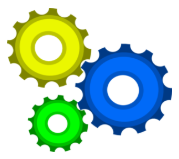 Ergo Vendor 1 Promo information 